Анкудинова Дарья МаксимовнаОСНОВНАЯ ИНФОРМАЦИЯОБРАЗОВАНИЕ(Ф.И.О.)Дата рождения:13.10.2002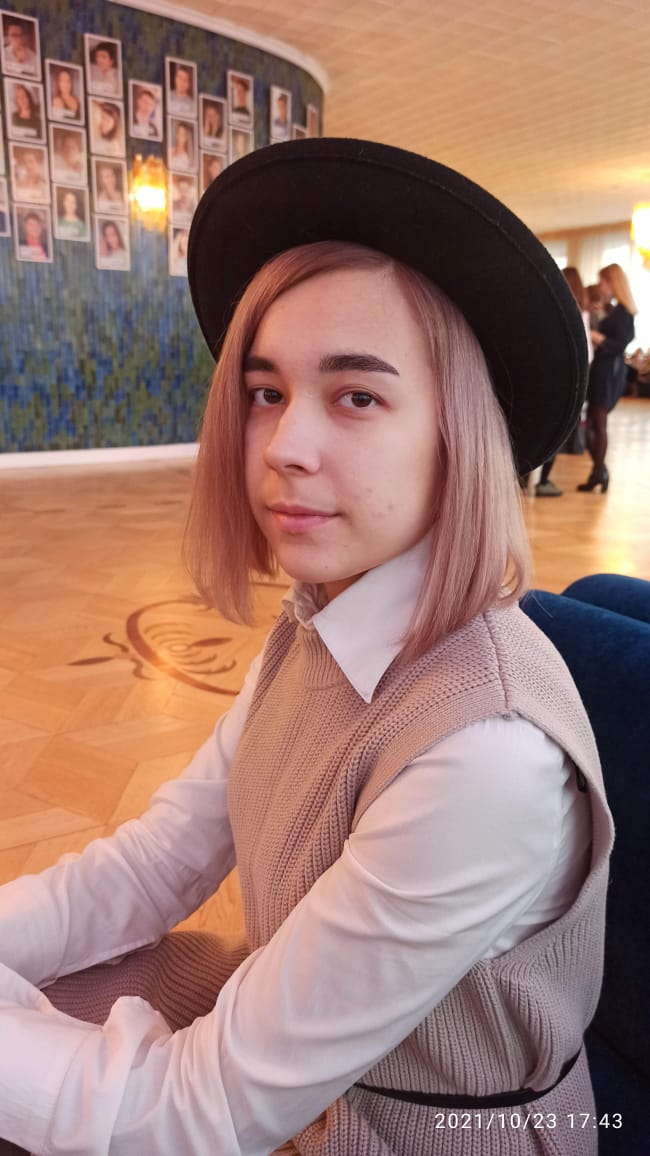 Семейное положение:Не замужемМесто жительства:г. Хабаровск, ул. Калинина 123, кв. 96Телефон:89842629088E-mail:аnkdarya13@mail.ruЦель: Соискание должности дизайнер костюмов, концепт-арт художникПериод обученияНазвание учебного учрежденияСпециальность\профессия 2018-2022 г.КГА ПОУ «Хабаровский технологический колледж»Дизайн по отраслямОпыт работы, практика:КГА ПОУ «Хабаровский технологический колледж»Редакция журнала ООО «Медиа Принт Хабаровск»Данные о курсовых и дипломных работах:Курсовая работа на тему «Загородный домик. Проектирование интерьера загородного домика»Курсовая работа на тему «Дизайн-проект комплекса настольных игр для профориентационных мероприятий»Профессиональные навыки:Владение графическими программами (ARCHICAD 20; Autodesk Fusion 360; 3ds Max 2020; Adobe Photoshop; Adobe Illustrator; Easy Paint Tool SAI 2), знание цветоведения и перспективы, создание макетов из бумагиДополнительные навыки:Знание иностранных языков (Английский уровень В2-С1), умение работать в коллективе  Личные качества:Отсутствие вредных привычек, пунктуальность, стремление изучать новое и генерировать идеи